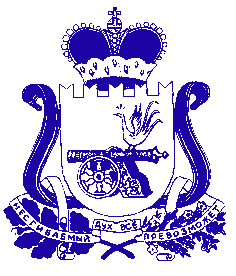 СОВЕТ ДЕПУТАТОВ БОРКОВСКОГО СЕЛЬСКОГО ПОСЕЛЕНИЯДЕМИДОВСКОГО РАЙОНА СМОЛЕНСКОЙ ОБЛАСТИ	       Р Е Ш Е Н И Еот  23 февраля 2018                                                                               № 11Об установлении порядка учета предложений по проекту решения «Об утверждении Правил благоустройства территории Борковского сельского поселения Демидовского района Смоленской области» и порядка участия граждан в его обсужденииРуководствуясь статьей 28 Федерального закона от 06.10.2003 г. № 131-ФЗ «Об общих принципах организации местного самоуправления в Российской Федерации», Положением «О порядке организации и проведении публичных слушаний в Борковском сельском поселении Демидовского района Смоленской области», Совет депутатов Борковского сельского поселения Демидовского района  Смоленской  области                                                    Р Е Ш И Л :1. Публичные слушания по проекту решения «Об утверждении Правил благоустройства территории Борковского сельского поселения Демидовского района Смоленской области» назначить на 26 марта 2018 года в здании Администрации на 14-00 часов.2. Установить следующий порядок учета предложений по проекту решения «Об утверждении Правил благоустройства территории Борковского сельского поселения Демидовского района Смоленской области» и порядка участия граждан в его обсуждении:2.1. Ознакомление с проектом решения путем размещения информации в соответствии с пунктом 3 статьи 35 Устава Борковского сельского поселения Демидовского района Смоленской области.  2.2. Прием предложений граждан в письменной форме Администрацией Борковского сельского поселения Демидовского района Смоленской области.2.3. Утверждение Правил благоустройства территории Борковского сельского поселения Демидовского района Смоленской области на заседании Совета  депутатов.2.4. Обнародование решения «Об утверждении Правил благоустройства территории Борковского сельского поселения Демидовского района Смоленской области» в соответствии с пунктом 3 статьи 35 Устава Борковского сельского поселения Демидовского района Смоленской области.Глава муниципального образованияБорковского сельского поселения Демидовского района Смоленской области                                                     С.В. Дмитриев